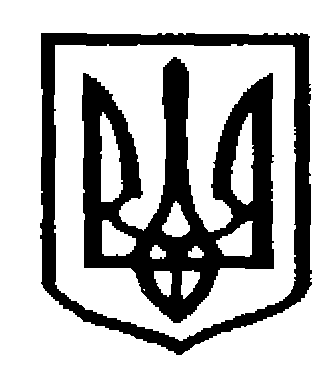 У К Р А Ї Н АЧернівецька міська радаУправлiння  освітивул. Героїв Майдану, 176, м. Чернівці, 58029 тел./факс (0372) 53-30-87  E-mail: osvitacv@gmail.com  Код ЄДРПОУ №02147345Про отримання методичної літературиДо уваги керівників ЗОШ №1,10,16,20,25,28,30, ліцеїв 1,8,11,15,16,20,21, гімназій №1,2,3,5,6,7.  Просимо організувати отримання методичної літератури у бібколекторі  з 04.04 по 08.04.2022р. з 10-00.Начальник відділу  загальної				Олена КУЗЬМІНА середньої освітиІрина ЗАСТАНКЕВИЧ01.04.2022 № 01-31/696Керівникам закладів загальної середньої освіти